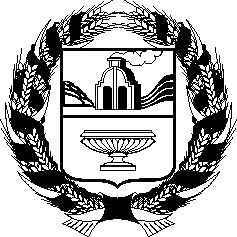 АЛТАЙСКОЕ КРАЕВОЕ ЗАКОНОДАТЕЛЬНОЕ СОБРАНИЕПОСТАНОВЛЕНИЕг. БарнаулВ соответствии со статьей 73 Устава (Основного Закона) Алтайского края Алтайское краевое Законодательное Собрание ПОСТАНОВЛЯЕТ:1. Внести в пункт 2 приложения к постановлению Алтайского краевого Законодательного Собрания от 5 ноября 2019 года № 345 «Об утверждении Положения о компенсационной выплате для возмещения расходов, связанных с осуществлением депутатами Алтайского краевого Законодательного Собрания своих полномочий» (Официальный интернет-портал правовой информации (www.pravo.gov.ru), 5 ноября 2019 года) следующие изменения:1) подпункт 6 после слова «оргтехники,» дополнить словами «иных цифровых устройств,»;2) дополнить подпунктом 16 следующего содержания:«16) расходы на оплату договоров возмездного оказания услуг.».2. Настоящее постановление вступает в силу с 1 января 2020 года.№О внесении изменений в пункт 2 приложения к постановлению Алтай-ского краевого Законодательного Собрания от 5 ноября 2019 года № 345 «Об утверждении Положения о компенсационной выплате для возмещения расходов, связанных с осуществлением депутатами Алтай-ского краевого Законодательного Собрания своих полномочий»ПроектПредседатель Алтайского краевого Законодательного СобранияА.А. Романенко